Приложение №2к приказу №06/у«Об организации приема обучающихся в МАУДО ДШИ в 2024 г.»ФОРМЫ ОТБОРАпоступающих в 1 класс МАУДО ДШИ с целью обучения по дополнительнойпредпрофессиональной программе в области изобразительного искусства«Живопись», нормативный срок обучения 5 летОтбор детей проводится в форме творческих заданий (прослушивание, собеседование), с целью проверки творческих способностей к изобразительному искусству:Творческие задания (натюрморт из 2-3 предметов на контрастном цветовом фоне с боковым освещением) выполняются в течение 90 -120 мин.**Для выполнения творческого задания поступающим на ДПП «Живопись» на вступительные испытания необходимо подойти: кабинет 304,306.***В течение двух академических часов дети работают на листе бумаги (формат А3) и рисуют живописный натюрморт из 2-3 предметов на контрастном фоне.****По одной работе оцениваются все три показателя: рисунок, живопись, композиция.С собой необходимо принести: лист формата А3, простой карандаш, резинку, гуашевые краски или акварель, кисти, палитру.Примеры творческих заданий4.2.При приеме на обучение по дополнительной предпрофессиональной программе в области изобразительного искусства «Живопись» и проведении отбора детей в установленных формах (требований к поступающим) с целью выявления их творческих способностей установлена система оценок по пятибалльной шкале.4.3Дополнительно поступающий может представить самостоятельно выполненную творческую работу.СИСТЕМА ОЦЕНОК (БАЛЛОВ),применяемая при проведении отбора поступающих в 1 классдля обучения по дополнительной предпрофессиональной программе в области изобразительногоискусства «Живопись»3.3. Установить проходной балл для ДПП «Живопись»  не менее 12 баллов.Творческие способностиФормы творческих заданийКомиссия оценивает:КомпозицияКомпоновка предметов в листеУмение композиционно правильно расположить группу предметов на листеРисунокСоблюдение соразмерности, пропорций предметов и их простейшее построениеУмение объективно передавать пропорциональные отношения и проводить прямые/дугообразные линииЖивописьТонально-цветовые отношения. Владение материалом.Способность передавать тонально-цветовые отношения образов, подбирать гармоничные  цветовые сочетания. Умение грамотно использовать в работе изобразительные свойства гуаши или акварели.Пример 1Пример 2Пример 3Пример 4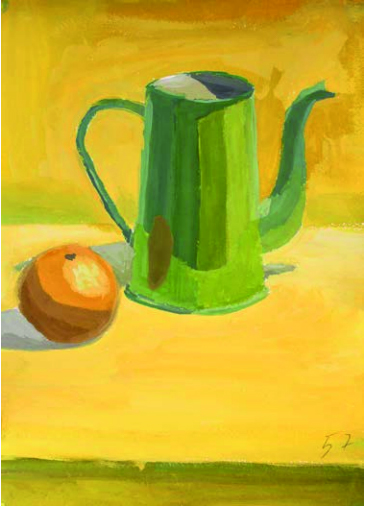 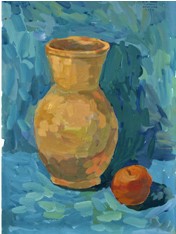 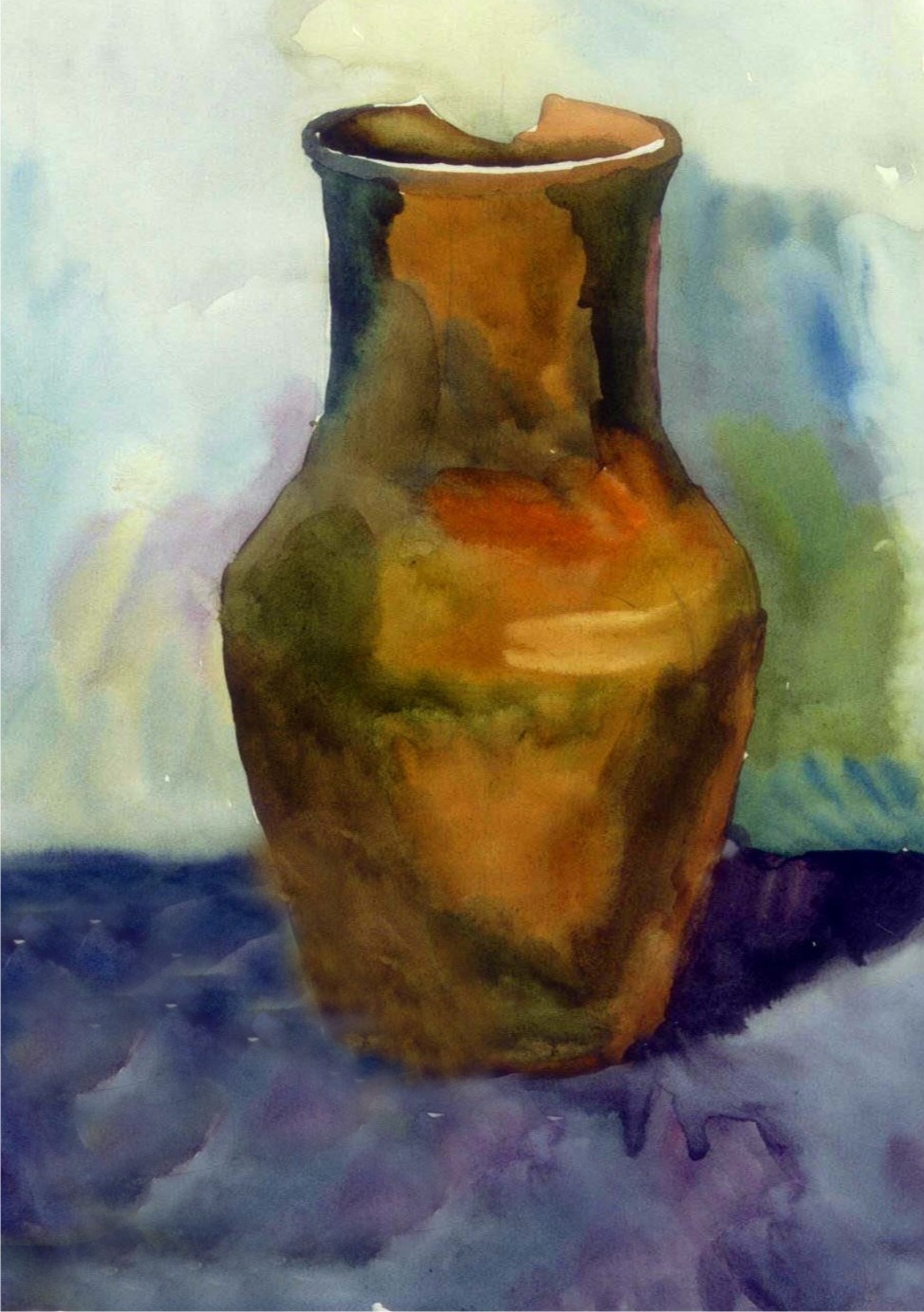 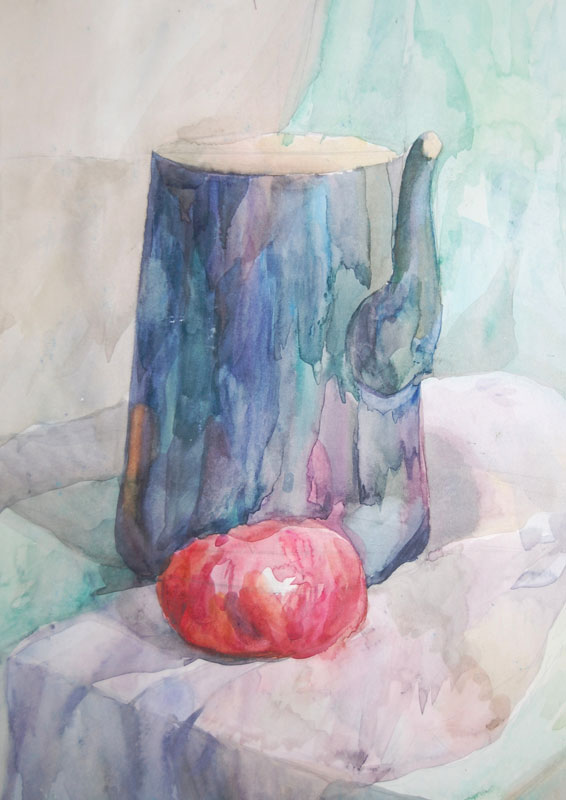 Оценочный баллРисунокЖивописьКомпозицияОптимальный(5 баллов)Элементы композиции изображены с соблюдением пропорций,  соразмерны  друг другу и  по величине соответствуют формату листа.Точная передача цвета и тона, с учетом освещения. Наличие взаимосвязи предметов  через цветовые рефлексы. Цвета гармонично подобраныЗнание возможностей художественного материала и использования по назначению, уверенное владение материаломКомпозиция  полностью уравновешена,  хорошо читается композиционный центр.  Элементы композиции      взаимосвязаны,  ярко выражена статика – динамика. Поиск интересного  ракурса в качестве  композиционного приема.Достаточный(4 балла)Элементы композиции близки по пропорциям к оригиналу,  относительно соразмерны  друг другу и  формату  листа.Передача  локального цвета предмета. Передача  света и тени  при помощи затемнения  или высветления красок.Композиция  уравновешена,  виден  композиционный центр, элементы композиции      взаимосвязаны.Удовлетв.(3 балла)Один из элементов композиции близок по пропорциям к оригиналу, выявлено большое, среднее, малое в листе.Приблизительное цветовое решение без учета тона.Композиция относительно уравновешена, угадывается композиционный центр.Критический(2 балла)Элементы композиции не узнаваемы, не соразмерны.  Формат  листа заполнен   недостаточно или, наоборот,    «перегружен»Цветовое несоответствие оригиналу. Тональное однообразие.Элементы композиции не уравновешены, отсутствует композиционный центр.1 баллРебенок отказывается выполнять предложенное задание.Ребенок отказывается выполнять предложенное задание.Ребенок отказывается выполнять предложенное задание.